28/06/2023 14:37BionexoRESULTADO – TOMADA DE PREÇO2023276EM39202HEAPAO Instituto de Gestão e Humanização – IGH, entidade de direito privado e sem finslucrativos, classificado como Organização Social, vem tornar público o resultado daTomada de Preços, com a finalidade de adquirir bens, insumos e serviços para oHEAPA - Hospital Estadual de Aparecida de Goiânia, com endereço à Av. Diamante, s/n-St. Conde dos Arcos, Aparecida de Goiânia/GO, CEP: 74.969-210.Bionexo do Brasil LtdaRelatório emitido em 28/06/2023 14:37CompradorIGH - HUAPA - HOSPITAL DE URGÊNCIA DE APARECIDA DE GOIÂNIA (11.858.570/0004-86)AV. DIAMANTE, ESQUINA C/ A RUA MUCURI, SN - JARDIM CONDE DOS ARCOS - APARECIDA DE GOIÂNIA,GO CEP: 74969-210Relação de Itens (Confirmação)Pedido de Cotação : 295348762COTAÇÃO Nº 39202 - MATERIAL MÉDICO - HEAPA JUN/2023Frete PróprioObservações: *PAGAMENTO: Somente a prazo e por meio de depósito em conta PJ do fornecedor. *FRETE: Sóserão aceitas propostas com frete CIF e para entrega no endereço: AV. DIAMANTE, ESQUINA C/ A RUA MUCURI,JARDIM CONDE DOS ARCOS, AP DE GOIÂNIA/GO CEP: 74969210, dia e horário especificado. *CERTIDÕES: AsCertidões Municipal, Estadual de Goiás, Federal, FGTS e Trabalhista devem estar regulares desde a data daemissão da proposta até a data do pagamento. *REGULAMENTO: O processo de compras obedecerá aoRegulamento de Compras do IGH, prevalecendo este em relação a estes termos em caso de divergência.Tipo de Cotação: Cotação EmergencialFornecedor : Todos os FornecedoresData de Confirmação : TodasFaturamentoMínimoPrazo deEntregaValidade daPropostaCondições dePagamentoFornecedorFreteObservaçõesOdontomed Industria ComercioLtdaGOIÂNIA - GO6 dias apósconfirmaçãoDAVI 62983281055629933763631R$ 400,000001/07/202330 ddlCIFDavi de Souza - 62983281055adm@antonelleodontomed.com.brMais informaçõesProgramaçãode EntregaPreço PreçoUnitário FábricaValorTotalProdutoCódigoFabricante Embalagem Fornecedor Comentário JustificativaRent(%) QuantidadeUsuárioAVENTAL DESC.MANGA LONGAPUNHO C/ELASTICO TNTGR 50 ->CAPOTEDESC.MANGALONGA GR50 -CAPOTECIRURGICODESCARTAVEL.COM MANGALONGA.AVENTALTNT 50 GR -ANTONELLEODONTOMED-ODONTOMED 0,90X1,10INDUSTRIA ECOMERCIODaniellyEvelynPereira DaCruzOdontomedIndustriaComercioLtda;1 - Nãorespondeu e-mail deFARDOPLASTICOR$R$R$138033-null3000 UnidadeELASTICO NOPUNHO.1,9600 0,00005.880,0000homologação.28/06/202312:22AMARRACOESNO PESCOCO ENAS COSTAS. EMTNT ( TECIDONAO TECIDO).GRAMTURA 50.COR BRANCA.LTDA100%POLIPROPILENO.TAM GG. REG MS-UNIDADETotalParcial:R$33000.0000.05.880,0000Total de Itens da Cotação: 1Total de Itens Impressos: 1TotalGeral:R$5.880,0000Clique aqui para geração de relatório completo com quebra de páginahttps://bionexo.bionexo.com/jsp/RelatPDC/relat_adjudica.jsp1/1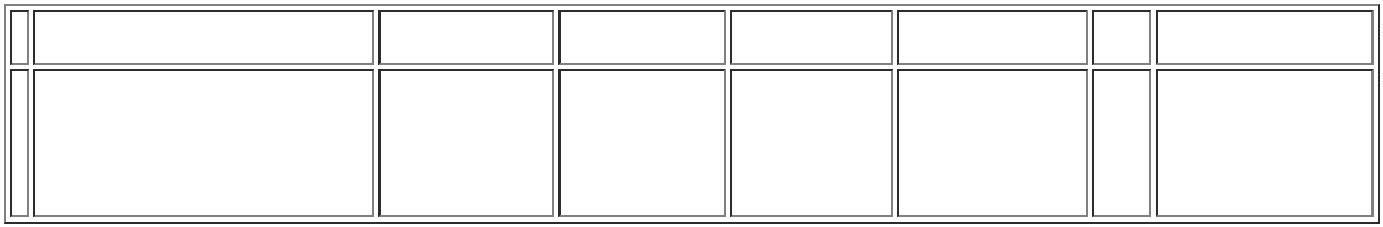 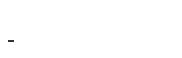 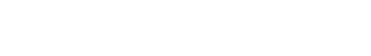 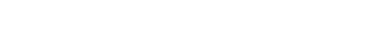 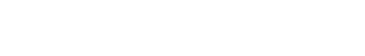 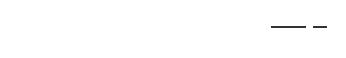 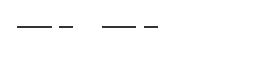 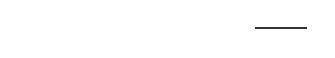 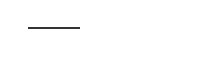 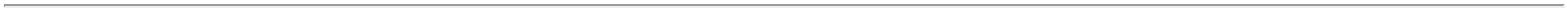 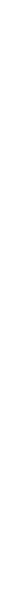 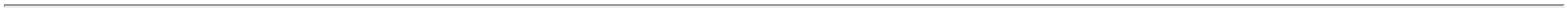 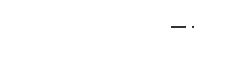 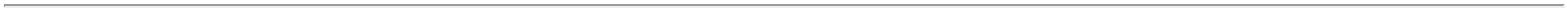 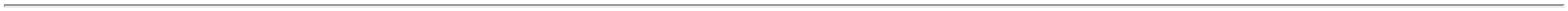 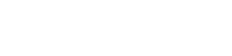 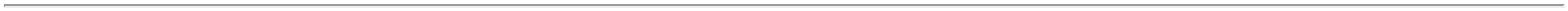 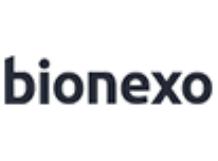 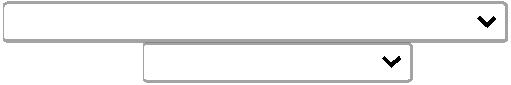 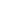 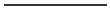 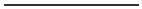 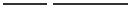 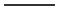 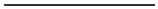 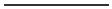 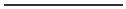 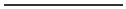 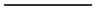 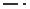 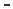 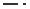 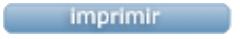 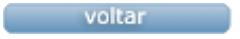 